


REGULAMIN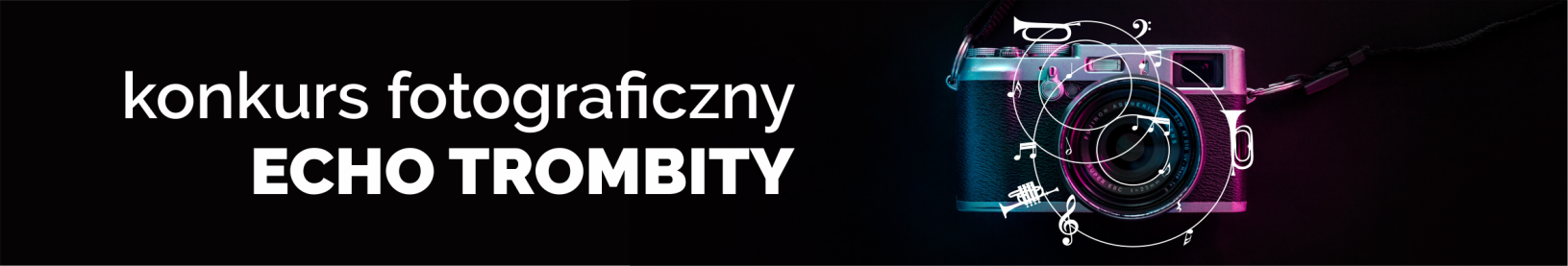 I. INFORMACJE OGÓLNEKonkurs fotograficzny pn. ECHO TROMBITY zwany dalej Konkursem realizowany jest w ramach projektu pn. Małopolski Festiwal Orkiestr Dętych ECHO TROMBITY, dofinansowanego ze środków Ministra Kultury 
i Dziedzictwa Narodowego pochodzących z Funduszu Promocji Kultury.Głównym celem Konkursu jest artystyczna interpretacja ruchu muzycznego orkiestr dętych poprzez jego ciekawą, twórczą i oryginalną prezentację.Organizatorem Konkursu jest Małopolskie Centrum Kultury SOKÓŁ w Nowym Sączu.Udział w Konkursie jest bezpłatny.II. ZASADY PRZEPROWADZENIA KONKURSUUczestnikiem Konkursu może być każda zainteresowana osoba indywidualna. Konkurs nie ma ograniczenia terytorialnego oraz limitu wiekowego.Zadaniem uczestnika Konkursu jest wykonanie jednego ujęcia fotograficznego (fotografia tradycyjna), poprzez które zaprezentowany zostanie Małopolski Festiwal Orkiestr Dętych ECHO TROMBITY.Uczestnik może zgłosić do Konkursu maksymalnie 1 pracę.Każda praca powinna zawierać tytuł oraz Godło autora bez jakichkolwiek innych danych identyfikacyjnych.Formularz zgłoszeniowy z Godłem autora powinien być dostarczony oddzielnie, w celu uniemożliwienia identyfikacji autora przez członków Jury zanim praca zostanie oceniona.Prace konkursowe powinny zostać dostarczone w formie cyfrowej (pocztą elektroniczną) lub fizycznej (wydrukowane w dowolnym formacie, zapisane na płycie DVD lub innym nośniku pamięci).Prace oraz podpisany formularz zgłoszeniowy należy przekazać do biura Konkursu do dnia 31.07.2019 r.adres:	Małopolskie Centrum Kultury SOKÓŁul. Długosza 3; 33-300 Nowy Sącze-mail: 	m.haza@mcksokol.plPrace przekazane po terminie nie będą uwzględniane przez Jury Konkursu.Organizatorzy po otrzymaniu formularza zgłoszeniowego oraz pracy konkursowej potwierdzą udział w Konkursie telefonicznie lub e-mailowo.Prace zgłaszane do Konkursu powinny być dziełem autorskim, nie mogą być dziełem już publikowanym 
i zgłaszanym wcześniej do innych konkursów oraz nie mogą naruszać praw autorskich osób trzecich, do których uczestnicy nie posiadają praw.III. ROZSTRZYGNIĘCIE KONKURSUKonkurs zostanie rozstrzygnięty do dnia 31.08.2019 r.Organizator powoła Jury, które składać się będzie z min. 3 osób.Jury Konkursu spośród nadesłanych prac wybierze te, które zostaną nagrodzone I, II i III nagrodą konkursową oraz ewentualnymi wyróżnieniami.Prace będą oceniane po zakończeniu trwania Konkursu pod względem merytorycznym (zgodność z tematem, sposób interpretacji, oryginalność ujęcia przedmiotu Konkursu, pomysłowość prezentacji), estetycznym (kompozycja, zastosowana technika), artystycznym.Laureaci Konkursu otrzymają dyplom oraz nagrody finansowe. Nagroda finansowa wypłacona będzie na konto laureata. Laureat zobowiązany będzie przekazać Organizatorom wszystkie niezbędne informacje potrzebne do wypłacenia nagrody. Ogłoszenie wyników i wręczenie nagród odbędzie się w dniu 28.09.2019 r. w Małopolskim Centrum Kultury SOKÓŁ w Nowym Sączu. Dokładne miejsce, godzina i szczegóły ogłoszenia wyników i wręczenia nagród zostaną przekazane uczestnikom poprzez stronę internetową www.mcksokol.pl oraz drogą elektroniczną na podany 
w karcie zgłoszenia adres e-mail.Nagrodzone prace zostaną zaprezentowane w Internecie oraz w miarę możliwości w postaci pokonkursowej wystawy stacjonarnej w budynku MCK SOKÓŁ w Nowym Sączu.Werdykt Jury w formie protokołu zostanie umieszczony na stronie MCK SOKÓŁ.Werdykt Jury jest ostateczny.IV. POSTANOWIENIA KOŃCOWEOrganizator nie zwraca przesłanych prac.Organizator zastrzega, że uczestnicy Konkursu nieodpłatnie przenoszą na organizatora pełne prawa autorskie 
i majątkowe do materiałów konkursowych, co upoważnia do ich wykorzystania na następujących polach eksploatacji bez wypłacania honorariów autorskich:wprowadzanie do pamięci komputera i do sieci multimedialnej, w tym do baz danych i platform komunikacyjnych,rozpowszechnianie,tworzenie kompilacji,publikowanie i reprodukowanie prac konkursowych,zamieszczanie w Internecie na stronach Małopolskiego Centrum Kultury SOKÓŁ,publiczne wystawianie, eksponowanie, w tym podczas seminariów, wykładów, warsztatów, konferencji.Organizator wykorzystując materiały konkursowe zapewni właściwe opisanie ich nazwiskiem autora - uczestnika Konkursu. Klauzula dotycząca praw autorskich i osobowych:Zgodnie z rozporządzeniem Parlamentu Europejskiego i Rady Unii Europejskiej 2016/679 z dnia 27.04.2016 r. w sprawie ochrony osób fizycznych w związku z przetwarzaniem danych osobowych i ich swobodnego przepływu informujemy, że:Administratorem danych osobowych jest Małopolskie Centrum Kultury SOKÓŁ w Nowym Sączu, 
ul. Długosza 3.Inspektorem Ochrony Danych Osobowych jest Wiesław Żygłowicz tel. 18 44 82 601.Dane osobowe zbierane są w celu:realizacji zadania,rozpowszechniania wizerunku.Dane osobowe mogą być udostępnione podmiotom upoważnionym na podstawie przepisów prawa.Uczestnicy wydarzeń kulturalnych mają prawo dostępu do treści swoich danych oraz ich poprawiania, przenoszenia i cofnięcia zgody.Podanie danych osobowych jest dobrowolne, ale niezbędne dla realizacji wymienionych celów zbierania danych.Dane osobowe będą przetrzymywane tak długo jak nakładają na nas przepisy archiwistyczne.Wysłanie zgłoszenia uczestnictwa w Konkursie jest równoznaczne z akceptacją niniejszego Regulaminu oraz z udzieleniem przez uczestników zgody na przetwarzanie danych osobowych podanych w formularzu zgłoszeniowym w celu realizacji Konkursu.Na potrzeby związane z podaniem wyników Konkursu, uczestnicy wyrażają zgodę na opublikowanie na stronie internetowej organizatora: imienia i nazwiska, miejscowości zamieszkania oraz informacji 
o otrzymanej nagrodzie.Uczestnicy Konkursu przenoszą nieodpłatnie na MCK SOKÓŁ w Nowym Sączu zezwolenia na rozpowszechnianie swojego wizerunku utrwalonego za pomocą wszelkich technik fotograficznych i nagraniowych w związku 
z udziałem w Konkursie.Organizator zastrzega sobie prawo do zmian w terminach podanych w w/w Regulaminie.Organizator zastrzega sobie prawo do rozstrzygania w kwestiach nieuregulowanych postanowieniami Regulaminu.Informacji na temat Konkursu udziela Małgorzata Haza, tel. 18 44 82 634 lub 18 44 82 610 (sekretariat), m.haza@mcksokol.pl.



www.mcksokol.pl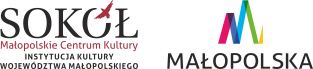 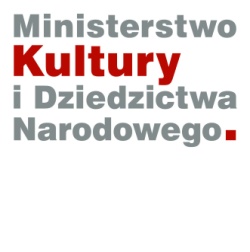 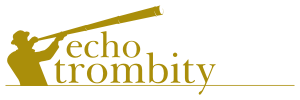 www.facebook.com/mcksokol